Keski-Pohjanmaan ja Pietarsaaren alueen pelastuslaitos	         Pelastussuunnitelma yleisötilaisuuteen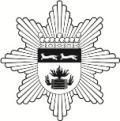 1. YLEISÖTILAISUUDEN YLEISTIEDOT 2. YLEISÖTILAISUUDEN ONNETTOMUUSRISKITEKIJÄT JA NIIDEN ENNALTAHEKÄISY SEKÄ TOIMENPITEET ONNETTOMUUDEN SATTUESSAKeski-Pohjanmaan ja Pietarsaaren alueen pelastuslaitos          Pelastussuunnitelma yleisötilaisuuteen3. YLEISÖTILAISUUDEN HENKILÖSTÖ SEKÄ HEIDÄN YHTEYSTIETONSA TILAISUUDEN AIKANAKeski-Pohjanmaan ja Pietarsaaren alueen pelastuslaitos          Pelastussuunnitelma yleisötilaisuuteen4. TURVALLISUUSJÄRJESTELYT (käytetään apuna karttaliitettä)5. ONNETTOMUUDEN SATTUESSA K-P JA PIETARSAAREN ALUEEN PELASTUSLAITOSKeski-Pohjanmaan ja Pietarsaaren alueen pelastuslaitos          Pelastussuunnitelma yleisötilaisuuteen6. MUUTA HUOMIOITAVAA1.1 Tilaisuuden NimiKeski-Pohjanmaan piirinmestaruus ja KP-cupin sprintit 1.2 Tilaisuuden järjestäjä(yhteystietoineen)Kokkolan Veikot RY 1.3 Järjestämispaikka(paikan nimi ja osoite)Kokkola, Köykärin hiihtokeskus, Hiihtotie 71.4 Ajankohta ja tapahtuma-alueen aukioloajatKeskiviikkona 27.1.2024, klo 11-151.5 Selvitys tilaisuudesta(selvitys yleisötilaisuuden luonteesta)Hiihtokilpailut Köykärin hiihtokeskuksessa.1.6 Arvioitu yleisömäärä(yleisön laatu, liikuntarajoitteisuus, alkoholintarjoilua jne.)150 kilpailijaa200 Yleisöä30 toimitsijaa1.7. Muuta yleistäRiskitekijäEnnaltaehkäisyTorjuntatoimenpiteet2.1 TulipaloKaasugrilli sijoitetaan turvalliseen tuulettomaan paikkaan. Sammutusvälineet lähellä.Jauhesammutin,sammutuspeite.2.2 SairaskohtausKilpailupaikalla ea piste.Koulutettu ensiapuhenkilö paikalla. Lisäapu hälytetään 112.2.3 TapaturmaKilpailupaikalla ea piste.Koulutettu ensiapuhenkilö ja moottorikelkka ahkiolla käytössä. Lisäapu 112.2.4 LiikenneLiikenteenohjaus ennalta suunniteltu. Auraus ja liukkauden torjunta.RiskitekijäEnnaltaehkäisyTorjuntatoimenpiteet2.5 Tilapäisrakenteet(esiintymislavat jne.)2.6 Tehosteet ja kemikaalit2.7 Sään vaikutus(tuuli, sade, pakkanen, ukkonen jne.)Paikalla sään seuranta ja siitä tiedottaminen kilpailijoille ja yleisölle.Kuulutukset ja ilmoitustaululle päivittettävät pakkaslukemat.2.8 Ilkivalta2.9 MuutTehtäväNimi (ja/tai lukumäärä)Puhelinnumero3.1 Tilaisuuden johtaja(henkilö, joka on vastuussa koko tapahtumasta)Tero Hautamäki050-55765423.2 Turvallisuudesta vastaavaTero Hautamäki050-55765423.3 Rakenteista sekä alkusammutuskalustosta vastaavaTero Hautamäki050-55765423.4 Järjestyksenvalvojat (määrä) sekä turvallisuuden vastuuhenkilöTero Hautamäki050-55765423.5 Ensiapuhenkilöstö (määrä) sekä EA vastuuhenkilö tapahtuman aikanaPäivi Peltoniemi050-55765423.6 Pelastushenkilöstö (määrä) sekä vastuuhenkilö tapahtuman aikanaPäivi Peltoniemi050-55765423.7 Onnettomuustiedottamisesta vastaavaJorma Harju040-58427373.8 Muut henkilötJorma Harju, Kilpailun sihteeri040-5842737AsiaSelvitys järjestelyistä4.1 Alkusammutuskalusto(määrä, laatu ja sijoitus)jauhesammutin 6kg 1 kpl, sammutuspeite 1 kpl, sijoitus makkaranpaiston läheisyyteen.4.2 Ensiapuvälineistö ja ensiapupaikkaEnsiapupiste, jossa sidonta, kylmähoito, ahkio evakuointiin.4.3 Kokoontumis- /evakuiointipaikkaKöykärin hiihtokeskuksen parkkipaikan länsipääty.4.4 Poistumistiet tapahtuma-alueelta(reitit, joita pitkin yleisö poistuu onnettomuustilanteessa)Yleiset kulkureitit hiihtokeskuksesta Vanha Ouluntielle.4.5 Sisäinen hälyttäminen(yleisön varoittaminen ja henkilökunnan hälyttäminen)Kuulutuksen kautta yleisölle ja puhelimin henkilökunnalle.4.5 Pelastustiet(reitit, joita pitkin pelastusajoneuvot pääsevät kohteeseen)Vanha Ouluntie, Hiihtotie, Kokkola. Paikalla liikenteenohjaus.AsiaSelvitys järjestelyistä (tarvittaessa viittaus karttaliitteeseen)5.1 Paikallinen paloasemaKokkolan paloasema5.2 Toimintavalmiusaika(palokunnan arvioitu saapumisaika, huomioiden ruuhkat ja vuodenaika)10 min5.3 Hätänumero(kaikissa tapauksissa)112 pelastustoimi, ensihoito, poliisi, sosiaaliviranomaiset, jne.AsiaSelvitys järjestelyistä (tarvittaessa viittaus karttaliitteeseen)6.1 PysäköintijärjestelytKöykärin hiihtokeskuksen P-alue.6.2 Ensiapukoulutus(henkilökunta)Sairaanhoitaja ea-koulutus.6.3 Alkusammutuskoulutus(henkilökunta)Grillipisteen hoitajille annettu ohjeet alkusammutuksesta.6.4 Pelastussuunnitelman ja turvallisuusjärjestelyjen saattaminen henkilöstön ja yleisön tietoonKilpailujen kotisivujen kautta, sekä ilmoitustaululla kisapaikalla.6.5 Muut järjestelyt